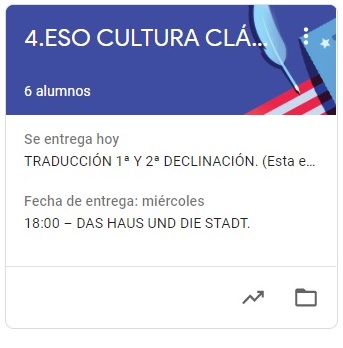 KLASSISCHE  KULTUR  4.ESOHAUSAUFGABEN VOM  25. BIS 26. MAIVAMOS A SEGUIR TRABAJANDO EN LA PLATAFORMA CLASSROOM PARA QUE ME VAYÁIS ENVIANDO LAS TAREAS QUE PONGO SIGUENDO EL PLAZO MARCADO.UNA VEZ CORREGIDA LA TAREA, OS LA DEVUELVO CON UNA NOTA Y UN COMENTARIO. CUANDO SE HA ACABADO EL PLAZO SUBO LA SOLUCIÓN DE LA TAREA A CLASSROOM Y LA TENÉIS QUE COPIAR EN LA LIBRETA PARA QUE QUEDE CONSTANCIA (LO COMPROBARÉ A LA VUELTA).MONTAG, DER 25.: 	DIE KOMÖDIE (2. TEIL)MITTWOCH, DER 27.:	DIE GRIECHISCHEN HISTORIKER : HERODOT (1.TEIL)FREITAG, DER 29.:	DIE GRIECHISCHEN HISTORIKER: HERODOT (2.TEIL)